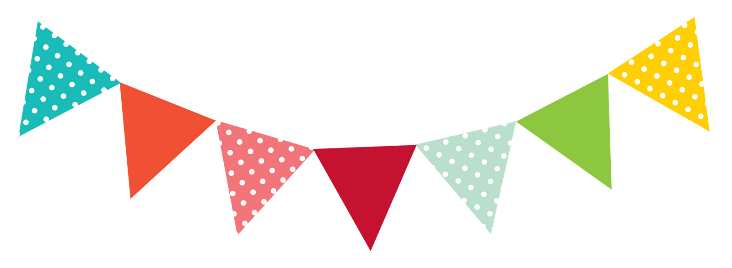 Messick’s MessagesMarch 13-17, 2023          Important DatesMarch 16: Spring/Class picturesMarch 17: Spirit Day- Tacky TouristMarch 17: Report Cards issuedMarch 20-24: Spring BreakLanguage Arts Skills- Unit 8, Lesson 3 “How Animals Move”*Phonics (be able to sound out & spell words with these sounds): augh, ough, oi, & oy*Vocabulary (know the meaning of these words): Webbed, sleek, downy, nectar, slither*High-Frequency Words (be able to read these words instantly): into, boy, before, yellow*Grammar: contractionsMessick’s MessagesMarch 13-17, 2023          Important DatesMarch 16: Spring/Class picturesMarch 17: Spirit Day- Tacky TouristMarch 17: Report Cards issuedMarch 20-24: Spring BreakLanguage Arts Skills- Unit 8, Lesson 3 “How Animals Move”*Phonics (be able to sound out & spell words with these sounds): augh, ough, oi, & oy*Vocabulary (know the meaning of these words): Webbed, sleek, downy, nectar, slither*High-Frequency Words (be able to read these words instantly): into, boy, before, yellow*Grammar: contractions